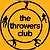 2022 ATHELTICS ONTARIO THROWS SUMMITSUNDAY, May 1st, 2022TORONTO TRACK & FIELD CENTRETENATIVE SCHEDULETIMEWEST HAMMER/DISCUSWEST SHOTWEST JAVEAST DISCEAST SHOTEAST JAV10:OOHAMMERTIE DWN SHOT10:3011:00          SHOT FL#111:30TIE DWN DISC12:00SHOT FL#212:30DISC1:00TIE DWN JAV1:302:00JAV2:303:00WGT THROW3:30SHOT FL#1 - MASTERS/PARASHOT FL#2 – JUNIORS/OPEN